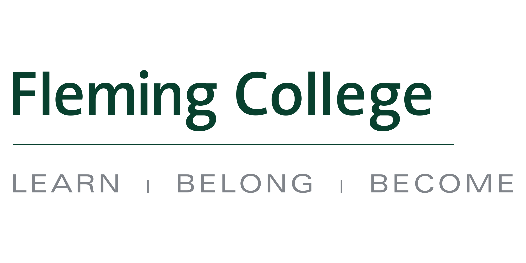 Attendees: 	Chair Liz Stone, Tony Tilly, Kylie Fox, Mark Gray,  Cristine Rego, Trish Schneider, Judith Limkilde, Rachel Charles, Deanna Jacobs, Karrie MacMurray, Kristi KerfordGuests:	Amanda Whetung, Tommy AkulukjukRecorder:	Cindy English Regrets:	Adam Hopkins, Brad Hodgson, Clayton Coppaway, Letticia Amyotte, Nancy Marsdale-Fox, Shirley Williams, Brad HodgsonAgenda Ref.Key Points / ActionsKey Points / ActionsKey Points / ActionsAction Item Details1.0Smudge and prayer provided to the group-Kylie Fox/Liz StoneSmudge and prayer provided to the group-Kylie Fox/Liz StoneSmudge and prayer provided to the group-Kylie Fox/Liz Stone2.0Call to Order at 1h13- welcomed guests and round table introductionsOpening Remarks:- Tony TillyIndigenous Education Protocol- Quick updateWelcome to the Territory being used at appropriate College meetingsConflict of Interest Items Nothing to reportCall to Order at 1h13- welcomed guests and round table introductionsOpening Remarks:- Tony TillyIndigenous Education Protocol- Quick updateWelcome to the Territory being used at appropriate College meetingsConflict of Interest Items Nothing to reportCall to Order at 1h13- welcomed guests and round table introductionsOpening Remarks:- Tony TillyIndigenous Education Protocol- Quick updateWelcome to the Territory being used at appropriate College meetingsConflict of Interest Items Nothing to report3.0AEC Meeting Agenda – September 22, 2016 It was motioned to approve by Trisha Schneider and seconded by Rachel Charles.AEC Meeting Agenda – September 22, 2016 It was motioned to approve by Trisha Schneider and seconded by Rachel Charles.AEC Meeting Agenda – September 22, 2016 It was motioned to approve by Trisha Schneider and seconded by Rachel Charles.3.1AEC Meeting Minutes – April 28, 2016It was motioned to approve by Deanna Jacobs and seconded by Trisha Schneider.AEC Meeting Minutes – April 28, 2016It was motioned to approve by Deanna Jacobs and seconded by Trisha Schneider.AEC Meeting Minutes – April 28, 2016It was motioned to approve by Deanna Jacobs and seconded by Trisha Schneider.4.04.0Terms of Reference -Quick ReviewAppointment and Re-Appointment of members:Aboriginal Student Services staff to appoint student representatives and get AEC feedback by email as needed.Tony mentioned they always want to have some more names in mind, recommending active soliciting. He feels that the council is strengthened by the nature of the people who come. Métis Rep will be designated by Peterborough and District Wapiti Métis CouncilMember’s at large vacancies and potential members will be discussed and decided upon at the AEC table.The Alumni seat vacancies will be discussed and decided upon at the AEC table and the Alumni Affairs can be a resource as needed.Post the document Appointment and Re-appointment of members on the AEC website- CindyPost the document Appointment and Re-appointment of members on the AEC website- Cindy5.0 5.0 Round Table- Priorities for the yearMarkWe require student input on how we are doing on our 7 principles in the protocolAmandaCommunication needs to be improved on what is going on and what has been doneFelt students needing an accommodation don’t feel like it’s a private submission of the applicationRachelAgrees a need for more information and improved communication methods (need different ways of approaching this)TrishCommunity events adding more student involvement with the council for eventsDeannaStudents with disabilities are not accessing services early enough. Not sure if this information/process is clear to students?  KylieProcess in which students with disabilities have to be identified. Students think it is transferred from high school but it isn’t, they need to come and make an appt.Communication issues, how to change the approach? Lizfeels programs need to be pumped up and utilized i.e. BiishkaKarrieacknowledges growthcan feel the authenticityscholarships and bursaries, opportunity for Fleming to put on workshops for students on what is available and how to apply for themcommunication process in the office of the registrar, sponsorship letters need to be so detailed so that there is no wiggle room, students have been able to switch programs without knowledge to the sponsor, they need to ensure the students are sticking to the education plan and that sponsors are notified of changecommunication with more than student services and academicsTommyFleming could reach out to corporations/companies (mining blasting ) to promote Fleming Indigenous students for recruitmentKylieAEC to ask the college for a corporate recruitment strategyNeed a more formalized relationship with the Registrar’s office, attend meetings, get updates etc.? Involved in our council or link in at some pointTonyContinued education, improving knowledge of faculty and staff, continue to draw on members of the council to partner on educationEvaluations- participating in evaluation on the Annual Plan IEPKristiFurther investigation into our internal processes to identify and improve weaknesses based on today’s feedbackMembership- ensuring we are always encouraging new membershipLeadership role coming to the end of term, need to keep this at top of mindJudithdeveloping a list of people to speak from a more concerted point of view we would need AEC advice in specific areas of professionals who could come in to speak to students for various programsLiz agrees to offer advice and offer the AEC’s knowledge in the discussed items.Liz/Judith/Kristi- to review and bring key items forwardLiz/Judith/Kristi- to review and bring key items forward6.06.0Mohawk Report- A Review of Aboriginal Councils in Ontario-Mark GrayMark indicated that this is a bit of a checklist for usTalked about the Higher Education Summit, (all AEC chairs come together) and the benefits, also how it has grown from a breakfast meeting to a day and a half meetingLiz feels we are in a good place7.07.0Community Engagement Updates-Kylie FoxSolidarity Day June 21, partnered with the Friendship Centre, vendors, set up tables, academic advising, games etc.Niijkiwendidaa Medicine Wheel, Millennium Park, new sign with historyYouth mural that will come here on display BiishkaWelcome daysExplained why September event was cancelledNeechee Community , wants feedback on the calendar8.08.0Student Services Updates- Mark Graywelcomed Tommy hiring a traditional knowledge advisor, new position supporting student success, and referring students to appropriate servicesMiranda Moores new staff, First Generation student support positionWig -Wom Project looking to purchase for Frost CampusStudent Orientation-Welcome to the Territory was successful and a drum song before O Canada for the first time9.09.0Academic Updates- Judith LimkildeTalked about the first graduates from the Indigenous Perspectives Designation (38 students)150 students took the programs regardless of not being able to get the designation, non-indigenous students out of interestIPD now been added to the curriculum in the following programs:Social serviceMental health and addictionEco system management Other programs have made the GNED 49 (Intro to Indigenous Studies)course mandatoryWill continue to incorporate this course into many other programs---------------Staff and some faculty have gone through indigenous knowledge training, next year bulk of faculty will have this trainingNeed a speakers community contact listReviewing the process for recognition for speakers and eldersNeed marketing involvement for all of the things we do, not just the designation programContinue to encourage involvement for non-indigenous student alsoWe will need more people(indigenous faculty) who can teach these programs GNED49(Intro to Indigenous Studies) and GNED128 (Indigenous Knowledge)10.010.0Biishkaa Update- Dana WesleyShowed a Prezi summarizing their mentor programs, events and activitiesvisits combined with Trent’s mentorsexplained future eventsvery successful lots of great feedback 11.011.0BOG/AEC Relationship-Tony Tillyexplained the role of BOG members (various backgrounds)at the annual retreat BOG will set objectives surrounding community relationswill ask AEC to come to  BOG for a presentation and discussion (around January) may also have an education session before the BOG meetingKristi/Cindy- to coordinate BOG visit and seek AEC volunteers Kristi/Cindy- to coordinate BOG visit and seek AEC volunteers 12.012.0Any Other BusinessLiz mentioned how successful Biishka was on  a personal levelPossibly having Biishkaa program specifically for Frost campus, to get some of the students involved as when they come to Fleming they have a particular hard time with the Cultural/Southern differences.Public MeetingsCan meetings be public? Yes, AVP Office to receive requests to attend as they are made and inform AEC. Guests will sit at the side table.Future Events-Community Fleming day October 2/16  at the Petroglyph’s Mark noted: -Lakehead created a Reconciliation ChairMeeting Adjourned at 15h19.